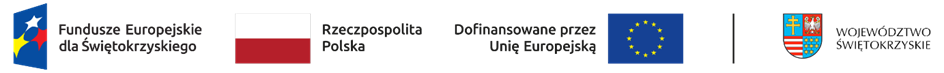 Załącznik nr 3 do REGULAMINU REKRUTACJI I UCZESTNICTWA w jednodniowych szkoleniach w zakresie udzielania pierwszej pomocy przedmedycznej osobom starszymOświadczenie o spełnieniu warunków kwalifikowalnościZakres danych koniecznych do wprowadzenia w Systemie Monitorowania Europejskiego Funduszu Społecznego (SM EFS)Dane projektuDane uczestnika projektu, który otrzymał wsparcie w ramach programu regionalnego Fundusze Europejskie dla Świętokrzyskiego 2021-2027 współfinansowanego ze środków Europejskiego Funduszu Społecznego PlusFormularz prosimy wypełnić drukowanymi literami, a pola wyboru zaznaczyć ”X”DANE TELEADRESOWESTATUS UCZESTNIKA PROJEKTU W CHWILI PRZYSTĄPIENIA DO PROJEKTU                                                                                            ……………………………………………………..(data i podpis Uczestnika projektu)Tytuł projektuTworzenie lokalnych systemów wsparcia dla seniorówNr projektuFSW.09.04-IZ.00-0003/24Priorytet 9Usługi społeczne i zdrowotneDziałanie 9.4Zwiększenie dostępności usług społecznych i zdrowotnychIMIĘNAZWISKOPESELPŁEĆOBYWATELSTWOWYKSZTAŁCENIE□  Kobieta□  Mężczyzna□  Średnie I stopnia lub niższe□  Ponadgimnazjalne lub policealne□  WyższeKRAJWOJEWÓDZTWOPOWIATGMINAMIEJSCOWOŚĆKOD POCZTOWYTELEFON KONTAKTOWYADRES E-MAILADRES E-MAILOSOBA OBCEGO POCHODZENIA□  TAK□  NIEOSOBA PAŃSTWA TRZECIEGO□  TAK□  NIEOSOBA NALEŻĄCA DO MNIEJSZOŚCI NARODOWEJ LUB ETNICZNEJ (W TYM SPOŁECZNOŚCI MARGINALIZOWANE)  □  TAK□  NIE□  ODMOWA PODANIA INFORMACJIOSOBA BEZDOMNA LUB DOTKNIĘTA WYKLUCZENIEM Z DOSTĘPU DO MIESZKAŃ□  TAK□  NIEOSOBA Z NIEPEŁNOSPRAWNOŚCIAMI□  TAK□  NIE□  ODMOWA PODANIA INFORMACJISTATUS OSOBY NA RYNKU PRACY W CHWILI PRZYSTAPIENIA DO PROJEKTU□  OSOBA PRACUJĄCA□  OSOBA BIERNA ZAWODOWO□  OSOBA BEZROBOTNA